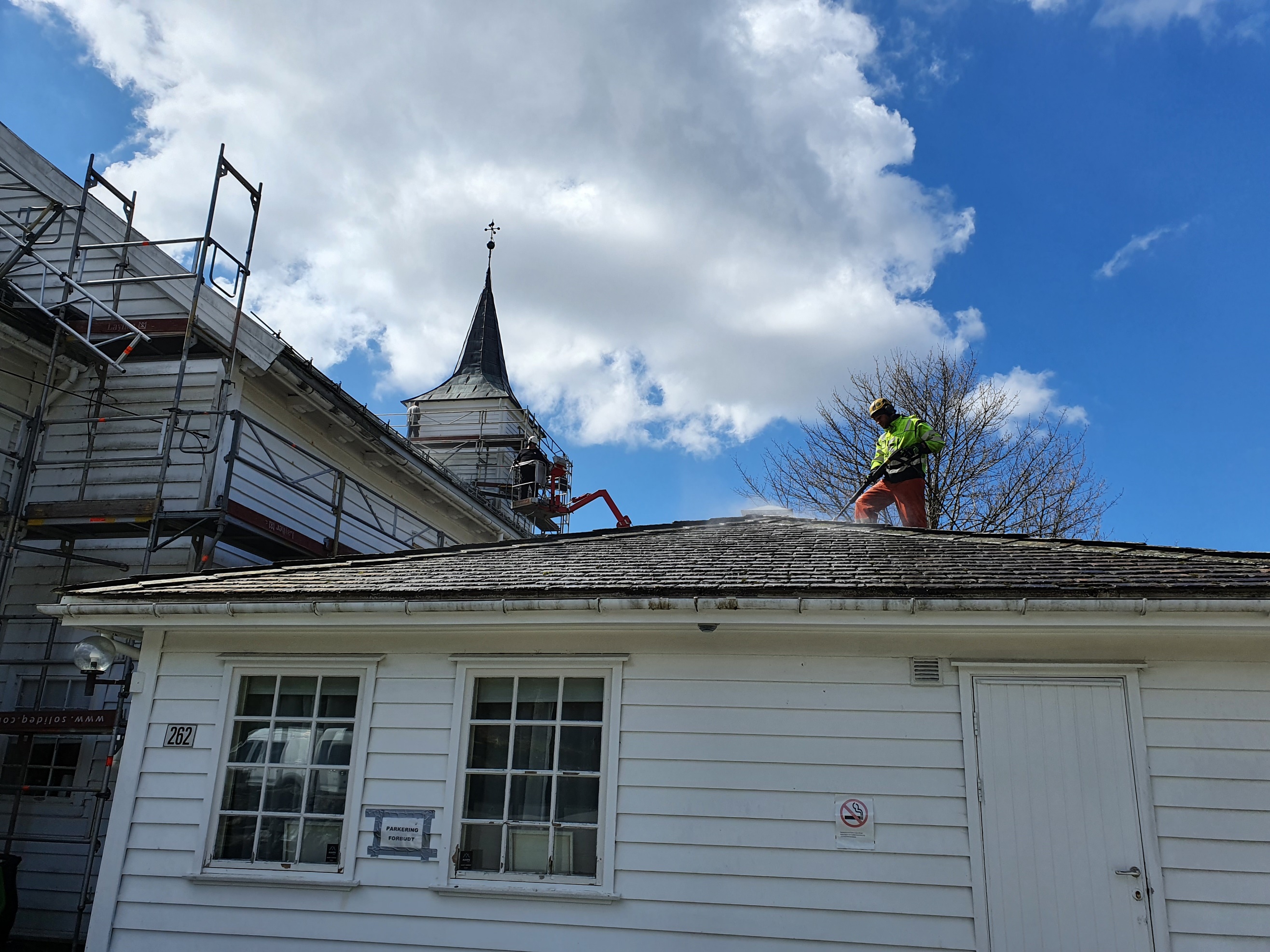 Årsmelding Meland sokn2021InnhaldInnleiing: 2021 vart ikkje eit år heilt utan koronatiltak slik mange hadde håpa på, men likevel har det vore stor aktivitet i kyrkja vår. Nok eit år med stor og utrøytteleg innsats frå stab og frivillige! Mykje godt og etterlengta vedlikehaldsarbeid av kyrkja vår har prega deler av året. I årsmeldinga kjem mangfoldet av aktiviteter, engasjement og gjennomføringsevnene, til fellesskapet vi har, godt fram. Tusen takk til alle som er med og har sin plass i Meland kyrkjelyd.SoknerådetSoknerådet har vore samansett slik i 2021:* Kristin Brakstad Traa (leiar)* Bertine Wiig Sulebakk (nestleiar)* Erlend Åsebø* Astrid Anne Fjeldstad* Bent Gunnar Næss* Maria Sæle* Bjørn Tore Sæle (sokneprest)  Vara: * Aslaug Aalen (1. vara i 2021)* Per Audun Heskestad* Andreas Sagstad Berg* Aslaug C. Sæle MiljeteigRegine Sagstad Berg fekk innvilga permisjon i 2021. Bent Gunnar Næss er soknerådet sin representant i Alver kyrkjelege fellesråd. Anne Sofie N. Uthaug er sekretær for soknerådet og med i arbeidsutvalet saman med leiar, nestleiar og sokneprest.  Møter og sakshandsaming Det vart gjort 33 vedtak i 2021. Årsmøtet vart gjennomført på Frekhaug senter 30.04. 2021.Bertine Wiig Sulebakk søkte i desember permisjon for 2022 og fikk dette innvilga, Regine vart valt til leiar og Kristin Brakstad Traa vart valt til ny nestleiar for 2022.  Viktigaste saksområde*Liturgireform*Oppnemning av nytt utval for ny kyrkje.*Handlingsplan*Høyring ny kyrkjeleg organisering *DiakoniplanVerdiar og retning for kyrkjelydenKyrkjelyden har framleis avtale med Naturlig menighetsutvikling (NAMU)-rettleiar Karen Sofie Romarheim Aasmyr, som bur i Nordhordland.UnderutvalArbeidsutvalet møter før kvart sokneråd for å førebu sakene og er samansett av soknerådsleiar, nestleiar, sokneprest og dagleg leiar. Musikkutvalet - har ikkje vore i funksjonBarne- og ungdomsutvalet har hatt 2 møter i 2021Misjonsutvalet har hatt 2  møter i 2021Kyrkjeutvalet har hatt litt aktivitet i 2021 med tanke på tomteløysingar.Kontakt.Redaksjonen har hatt møter i samband med dei fire blada som kom ut i 2021 Tilsette og stillingar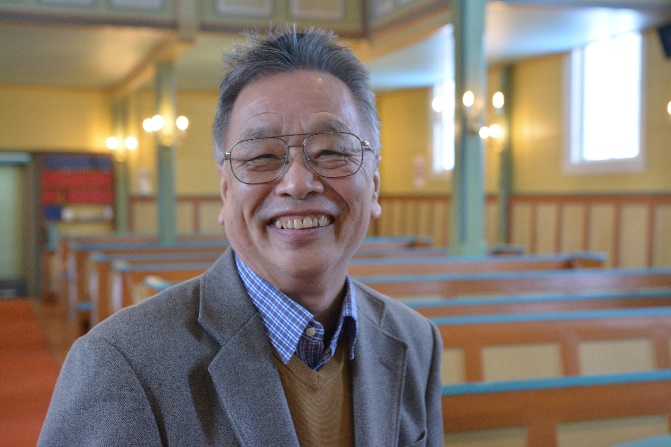 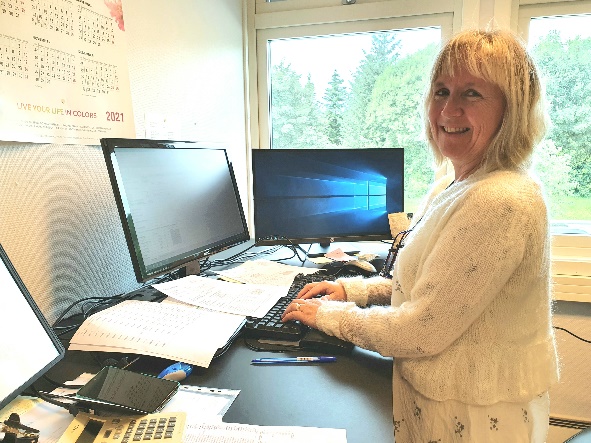 Junji Furukawa- pensjonist frå januar, Linda Lunga slutta i augustJunji Furukawa gjekk av med pensjon ved fylte 70 år i januar 2021. Junji har teke på seg  vikarjobbar både i Meland og ellers i Alver kyrkjelege fellesråd. Linda G. Lunga fekk ny stilling som kyrkjeverje i Osterøy frå september 2021. Vi er takksam for den innsatsen dei begge har lagt ned i kyrkjelyden. Bygg og anlegg2021 vart året då svært mykje vedlikehald,  som det har vore trong for i lang tid,  vart realisert  ved Meland kyrkje og kyrkjestova:Vindaugskarmar som var rotne vart reparert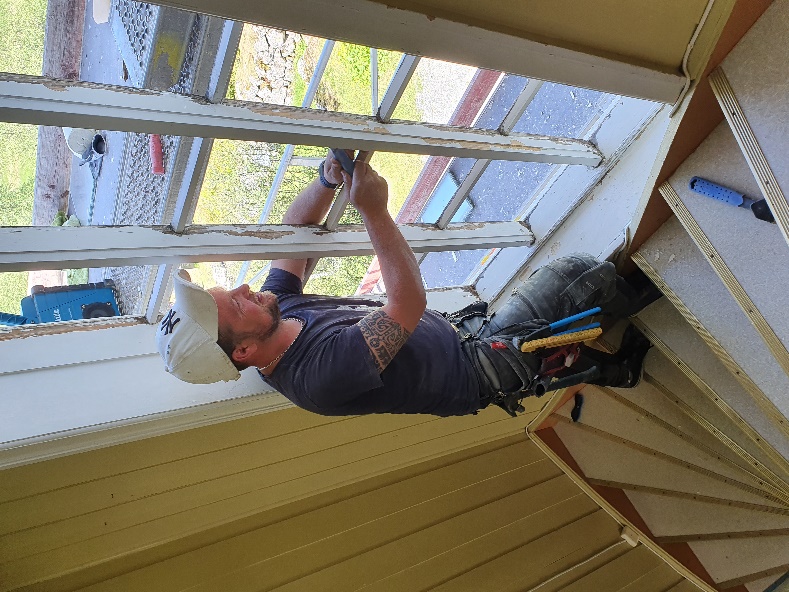 Det var skifta ut vindauge i tårnet som var øydelagteKyrkja  - både skifertak og veggar vart vaska og veggane vart malt utvendigNye koppartakrenner på tårnetAlle rørovnar i kyrkjerommet er tekne vekk og erstatta med ovnar som heng under benkaneGolvet i kyrkjerommet er pussa ned og behandlar med hardvoks. Ein del av interiøret er malt på nytt (spesielt benkar og slitedelar ellers)Nytt teppe er lagt i midtgangen. Tilbygget vart ombygd og pussa opp: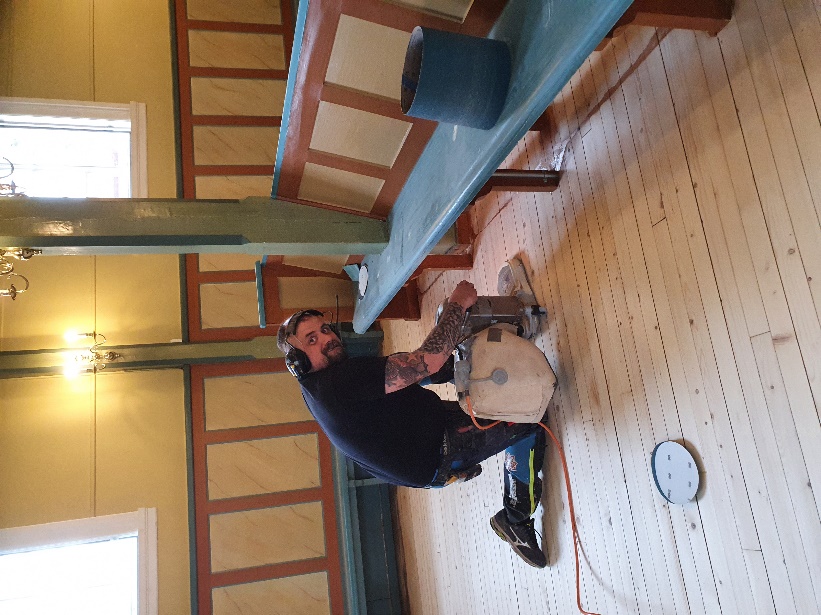 Døra inn til det gamle bårerommet vart blenda avDet vart bygd eit nytt rom som lager og vaskeromDet vart bygd eit nytt kjøkken for kyrkjekaffi og liknandeDet gamle gravarrommet (mellombels dåpssakristi) vart gjort om til kyrkjetenaren sitt kontor/lagerDåpssakrstiet og gangen vart pussa opp. Dei fleste golv og veggar og tak har blitt fornya i tilbygget (unnateke toaletta)Det er komen nye dører unnateke hovudinngangen. Sakristiet mot nord med kjøkken har fått heilt ny innreiing med oppvaskemaskin og er pussa opp ellers. Alle desse prosjekta vart finansiert av ein romsleg avsett sum frå kommunen til det nye varmeanlegget og det kosta tilsaman 2,92 millionar kroner. Takka vere god prosjektleiing frå driftsleiar John Henanger i Alver kyrkjelege fellesråd gjekk det godt med så mange prosjekt på ein gong. Mellombels lokaleI perioden april-mai måtte kyrkja stengast av  for bruk. Då fekk vi leige det gamle “Intersport”-lokalet i første etasje på Frekhaug torg. Dette vart teke i bruk til gudstenester og andre aktivitetar i denne perioden og det var spennande erfaringar å hauste. Anne Jacobsen lånte ut mange bilder til veggane og alteret som løfta rommet. Det vart også lagt ned ein stor innsats av andre frivillige og stab for å legge rommet til rette. 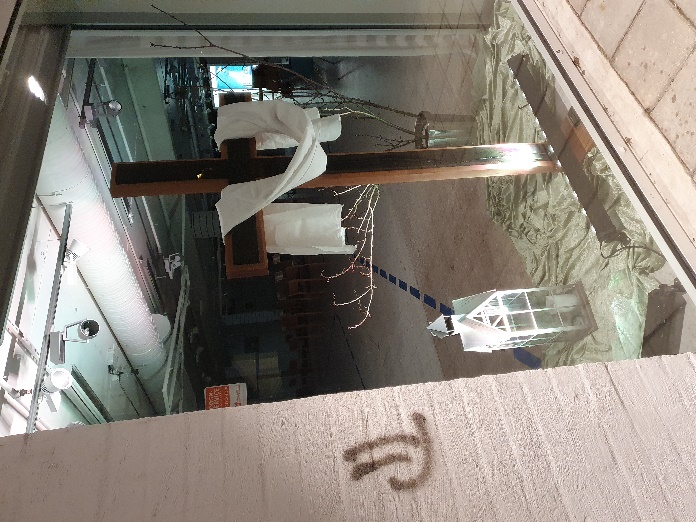 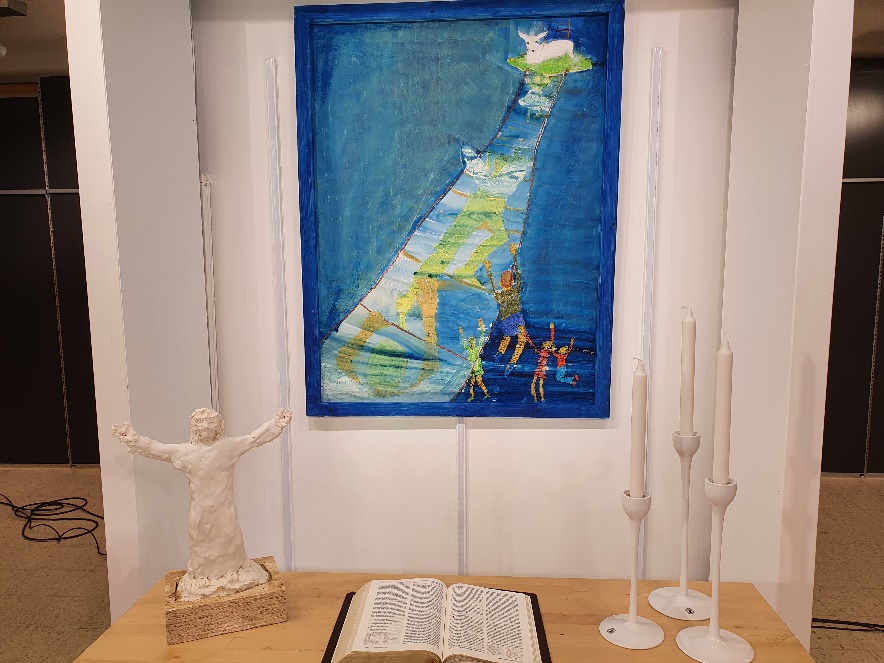 				Altar utforma av Anne JacobsenDugnadsprosjekt:Vask og maling av kyrkjestovaRydda ut rot i kyrkjekjellar og kyrkjeloft. Det som no står igjen av prosjekt soknerådet ønsker å få realisert er nye putar i benkene og eit nytt møbel for medliturg i koret. Det kom i gang ei innsamling via Spleis i desember for benkeputene. Gravplass :Driftsavdelingen har gjort følgjande arbeid på kyrkjegarden, i tillegg til den vanlege drifta.  mala og reparert alle boss-stativ mala og reparert gjerde langs veg til øvre gravplassNy LøveholeBrakkebygget med ny løvehole - som er søndagskulen sitt lokale for dei minste - stod ferdig i 2020,  men pga pandemien fekk ein ikkje tatt det i bruk før i 2021. Det var opning av Løvehola i februar 2021. Det har vore lagt ned ein stor dugnadsinnsats for å få den ferdig og kostnaden vart tilsaman på ca 300.000.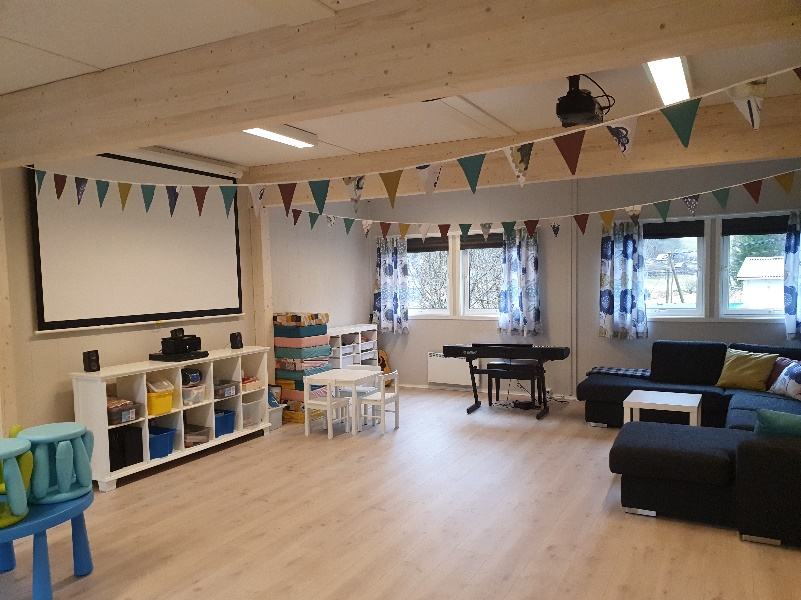 Vi håpar Løvehola vil bli til stor glede og nytte nokre år framover. 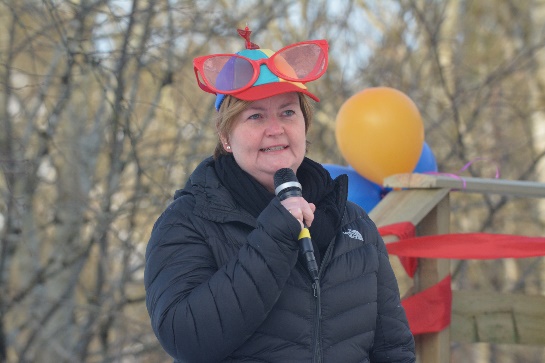 								Soknerådsleiar held tale ved opningaPlanlegging av ny kyrkjegardsutvidingReguleringsplanen for den nye kyrkjegardsutvidinga vart lagt ut til høyring i 2019. Det kom motsegn frå fylkeskommunen mot den nye vegen frå Bjørnestad utanom kyrkjetunet. I 2021 gjekk saka til kommunaldepartementet etter klage frå Alver kommune. Det var eit høyringsmøte på staden, der kyrkja ikkje var invitert. Denne saka er den eine flaskehalsen for å kome vidare i planlegginga. Det er også ei hindring med kommunen sin tronge økonomi, som gjer at prosjektet er teke ut av investeringsplanen. Planlegging av ny kyrkje på FrekhaugArbeidsgruppa som blei oppretta etter samanslåing, er konstituert og har hatt møter både med kommunen og andre. Fokuset har vore på plassering av ny kyrkje, med ulike sonderingar for å kunne kome vidare mot ei avklaring. Dette arbeidet held fram i 2022.Intensjonsavtalen som vart vedteken i Meland kommunestyre er framleis gjeldande i Alver kommune. ØkonomiResultatet på årsrekneskapen 2021 var eit mindreforbruk (overskot)  på kr 193 081. Då er det rekna inn inndekking av meirforbruket ( underskotet) på kr 66 543 frå 2020. Netto resultat er på 259 405. Kva er forklaringa?Pandemien set naturleg nok sitt preg på økonomien. Det fører  både nedgang i inntekter og i utgifter. Men nedgang på begge sida av linja, både på utgiftssida og inntektsida fører resultatet nærare balanse (resultat på 0)  og eit ekstra covid19-tilskot frå DNK hjelper på at det kunne balansert ganske godt. Det som gir den største uttellinga på resultatet er at bispedømet ettergav soknet refusjon på lønn til spesialprest for 2021. Soknet skal betale 30% av lønnskostnadene til spesialprest og det var budsjettert med denne utgifta på kr 250 000 i 2021. Når heile denne kostnaden fall vekk, vart resultatet eit solid mindreforbruk. Dette er gledeleg for dette året, og gir soknet noko handlingsrom, men soknerådet kan ikkje budsjettere med ei slik ettergjeving for framtida, om ikkje bispedømerådet gjer eit varig vedtak om fullfinansiering av stillinga. InntekteneViss vi går litt meir inn på detaljane så viser brukarbetaling eit betre resultat enn forventa, sidan vi hadde ein ungdomsleir vi ikkje hadde rekna med ved budsjett og det var fleire konfirmantar enn medrekna. Det nemnde Covid19-tilskotet  på 22000 kom som ei overrasking på slutten av året. Det låg i retningslinjene at det måtte brukast opp innan årssslutt og det vart bestemt at ein kjøpte inn ei brukt oppvaskesteamer og ein del anna utstyr til kyrkjekaffi og anna servering i kyrkja. Gåver og tilskot Utviklinga når det gjeld gåver og tilskot dei siste åra er interessant, også med tanke på korleis pandemien slår ut. Føringa av tilskot har endra seg litt frå år til år.  Samanlagt har desse tilskota gått ned år for år, desverre, frå 228 000  i 2019, til 175 000 i 2020 og til 144 000 i 2021 (avrunda tal) I 2019 fekk ein to ekstra store tilskot (brannsikring og ungdomsprosjekt). Gåvene til Kontakt sviktar. Viss ein ser på Kontakt sitt rekneskap separat blir det eit meirforbruk på kr 13 368, det er ikkje katastrofalt, men det er ønskjeleg å gå i balanse. Offergåvene er betre enn ein kunne frykta i pandemitid:  nedgang i menneske som kan delta på gudstenester, vanskelegare tilgang på praktiske løysingar for å gje kontantar når ein ikkje kan sende rundt offerkorger og mangel på nett-tilgang i kyrkja som gjer at kontantløyse betalingsmåtar er tungvint. Men kyrkjelyden er ganske flink til å gje større, når dei gjev. Det er trist at det har gått hardast utover gåvene til eksterne formål. Gjevartenesta auka meir enn soknerådet hadde budsjetttert med. Det er flott,  når det vart gjort lite aktive grep for å auke gjevartenesta i 2021. UtgifteneDet meste av utgiftene har vore omtrent på budsjett. Unntaket er posten på inventar og utstyr, der det vart nødvendig å bruke mykje pengar på kort tid pga tilskotsreglar. Då vart det handla inn lys- og lydutstyr til Ungkyrkja, slik det hadde vore søkt om og det tidlegare nemnte kjøkkenutstyret til kyrkjetilbygget. Den store utgiftsposten som forsvann er før nemnt – refusjon av lønnskostnad for spesialprest. Den andre refusjonen av lønn går til fellesrådet på 290.000 i 2021. Viss ein vil vite meir om rekneskapen, er det mykje meir å finne i detaljert rekneskap i årsrekneskapet.Investering og balanseInvesteringsrekneskapet er på tilsaman kr 44.232. Av desse er det meste (ca 33.000 ) restkostnader for lydanlegget i kyrkja, der hovudkostnaden vart betalt ut i 2020. Det resterande er innkjøp til Løvehola ved ferdigstillingBalansen viser at soknet har eit disposisjonsfond (disponible midlar) på kr 435 107 pr 31.12.21. StatistikkKommentar statistikk, gudstenester og koronaEit krevjande årOgså 2021 blei sterkt prega av pandemien. Delar av året var heilt eller delvis nedstengd, nokre periodar var nesten normale, men det var fram og tilbake gjennom heile året. Ein har planlagt for normalsituasjon, men så har restriksjonar gjort at planlagt aktivitet blei endra eller avlyst.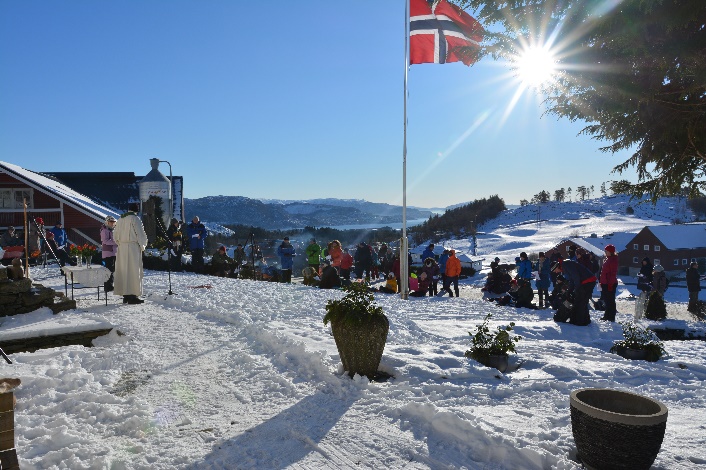 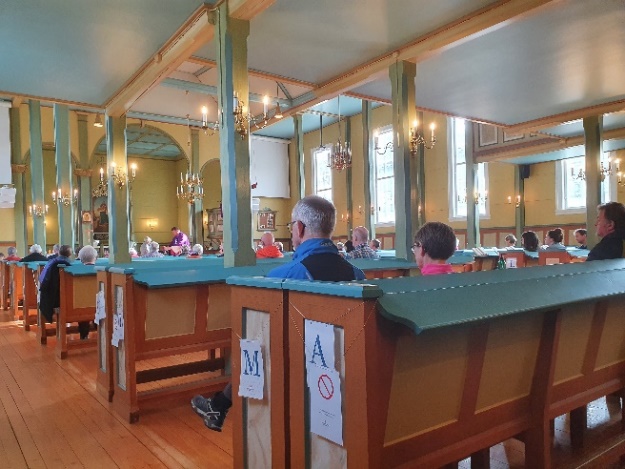 Friluftsgudsteneste på Øvre SagstadMange bekkar småNår ein ser på statistikken, teiknar det seg likevel eit bilete: Mange gudstenester samanlikna med eit normalår, men færre til stades. Dette seier litt om korleis året generelt har vore: Mykje har blitt gjennomført trass korona, men måten det har skjedd på har ofte vore med mange små hendingar i staden for få og store. Til dømes var det 22 ekstra dåpsgudstenester, og totalt 104 gudstenester alt i alt, trass i at skulegudstenestene vart avlyst i Alver. Til samanlikning var det totalt i 78 gudstenester i 2019, og totalt 83 i koronaåret 2020 (då med mange på nett i staden).I dette er det også gjennomført konfirmasjonar, Løvegjeng-gudstenester, Søndagsåpent, Askeonsdag, Håøytoppen, jul, minnegudsteneste, kveldsgudstenester, misjonsgudstenester x 2, og mange ordinære gudstenester med og utan dåp. Det var mange konfirmantar (83), og ganske få gravferder (33).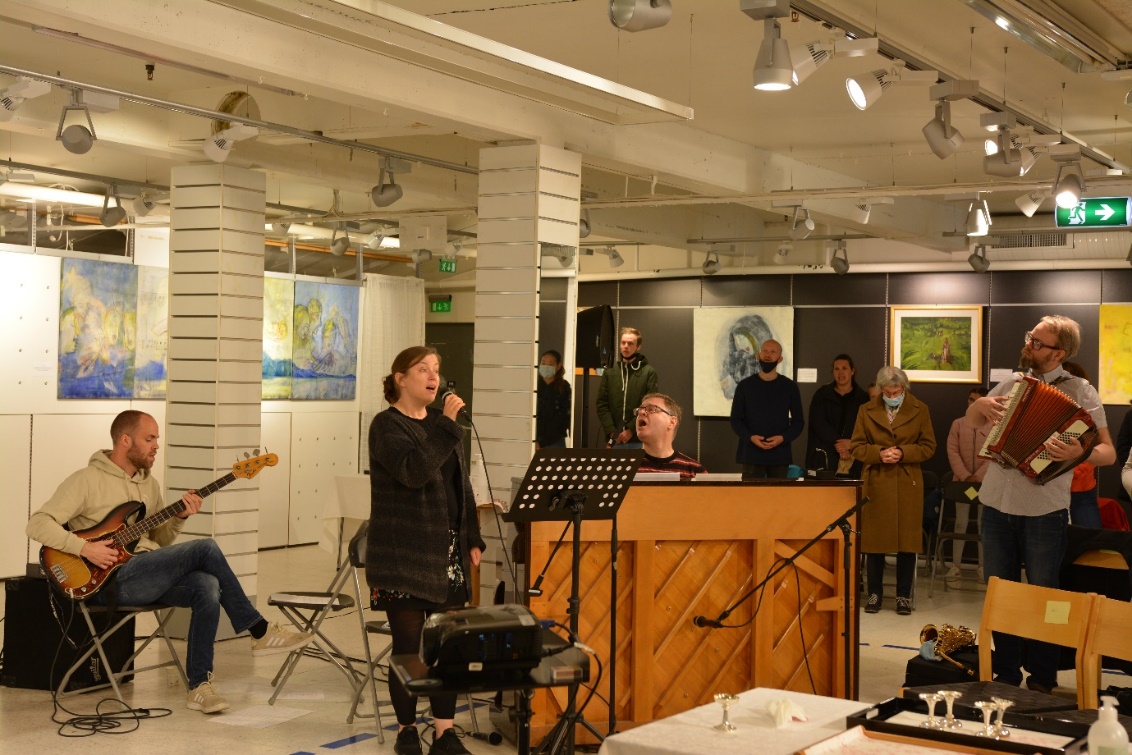 Gudsteneste i (tidlegare Intersport-)lokalet på FrekhaugAlternative aktivitetar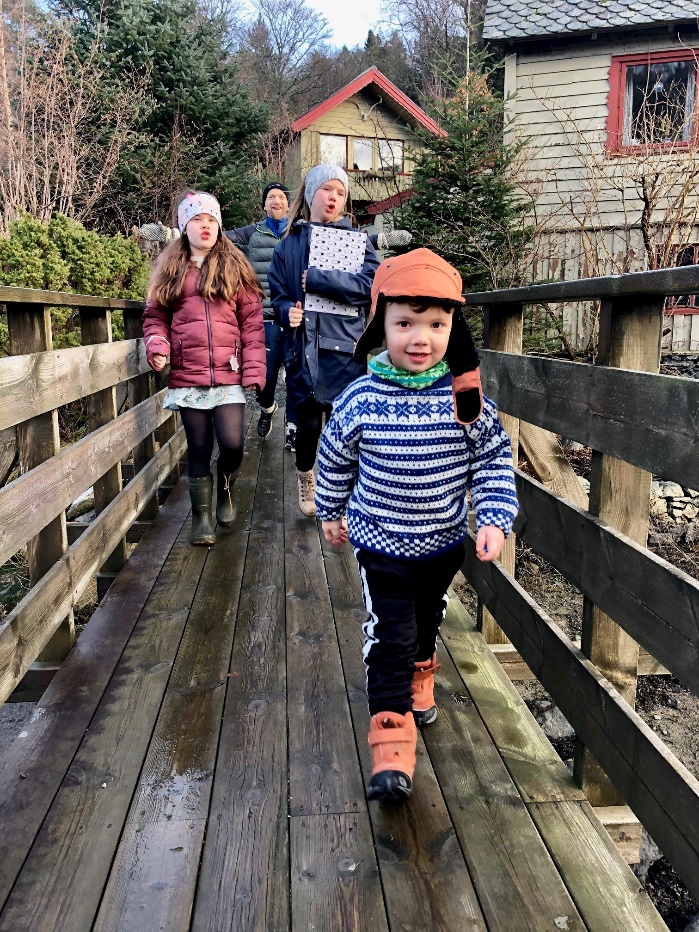 I periodar med nedstenging er det også gjennomført andre typar aktivitet: 2 bilrebusar, ute / akegudsteneste på Sagstad, bøneveke på nett, helsingar på nett, Bibelglimt ved Jan Rantrud som kjærkomne tilbod på nett, saman med adventserien «Betlehem i kyrkja». Til saman blei det 38 nettsendingar (inklusiv Jan Rantrud sine). Og mange aktivitetar dobla seg for å få plass til alle, som Fasteaksjonsgudsteneste x 2, samtalegudsteneste x 3, leir x 2 osb.Vanlege aktivitetarI delar av året har mykje vore i gang, som konfirmantundervisning, småbarnstreff (med restriksjonar), andaktar på institusjonar (periodevis), Hip-hop (i haust), Lys Vaken, barnehagevandringar m.m. Aktivitetane kan ein lese meir om andre stadar i årsmeldinga. Merk særskilt arbeidet på Rossland med Ungkyrkja og leir, og leiarkurs og Halloween. Ein julekonsert blei det rett før nedstenging, medan ein konsert måtte avlysast. Gledeleg er det at husgruppene hadde aktivitet i haust, nokre av dei om lag som normalt, andre litt redusert. Sorgrupper og samlivskurs blei gjennomført, sjå om dette under diakoni.Omstilling og atter omstillingSom i 2020 var det stadige endringar i måten å kome til gudsteneste på, noko som har vore krevjande, med påmelding nokre gongar, andre gongar ikkje. Det har også vore stadige endringar i kor ein får sitje, måten å registrere seg på i kyrkja, og andre endringar i smittevern. Dette har nok gjort at vegen til Meland kyrkje vart litt lengre for mange.Kyrkjelydsarbeidet og trusopplæringstiltakEnkelttiltak - trusopplæringBarnehagevandringar I adventstida rakk vi akkurat julevandringane for barnehagebarn, før samfunnet blei koronastengt. Fire barnehagar kom til kyrkja to ulike dagar. Det blei fine vandringar.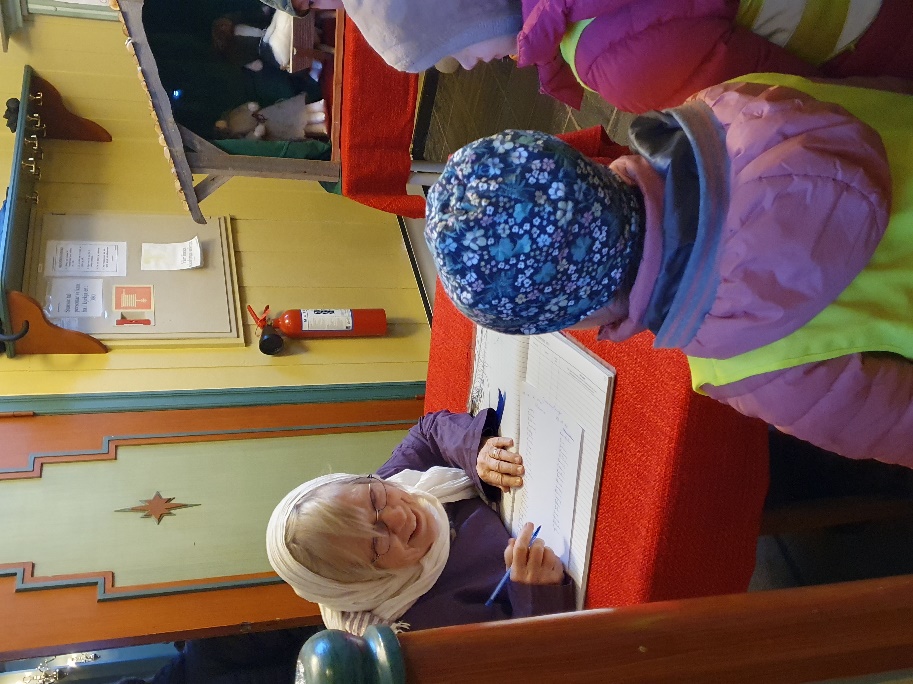 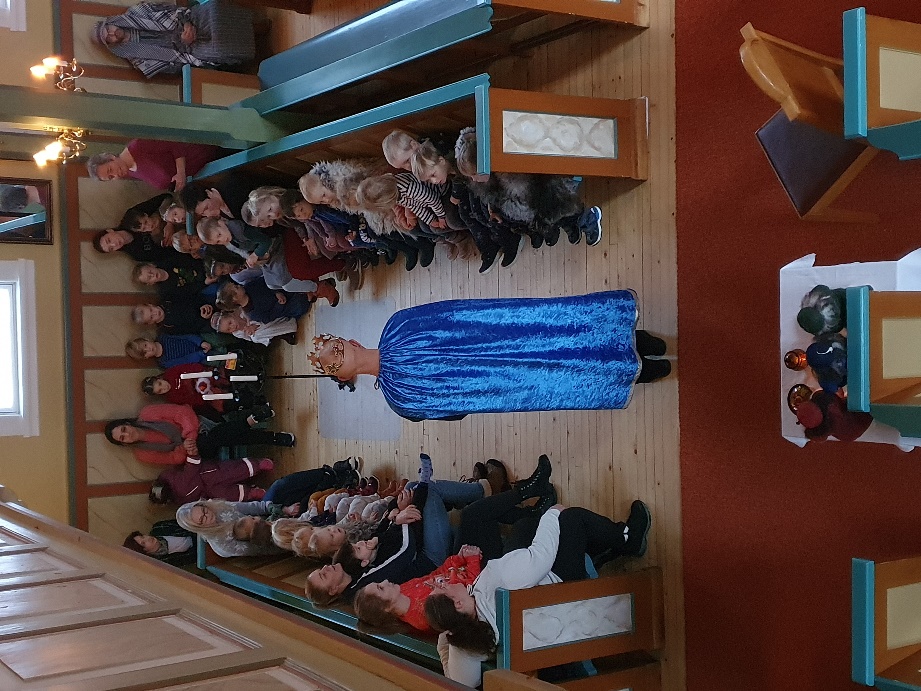 Innskriving i manntalet.( Åshild B. Furukawa)                      Keisar Augustus fortel. (Bjørn Tore Sæle)Konfirmantar Dette året har vi hatt eit stort konfirmantkull på 83 konfirmantar. Året starta med 6 lysmesser med berre konfirmantar til stades, pga koronarestriksjonane. Vi kunne heldigvis ha undervisningsgrupper gjennom heile året, og leiren blei gjennomført i to omgangar, ein for elevar på Rossland skule og ein for Meland/Danielsen. Heimegruppene kunne vi ikkje gjennomføre pga. smittevern. Gudstenestene for konfirmantar gjennomførte vi ved å ha fleire etter kvarandre, med berre konfirmantar og familie til stades. Vi saknar at kyrkjelyden kan ta del i desse gudstenestene.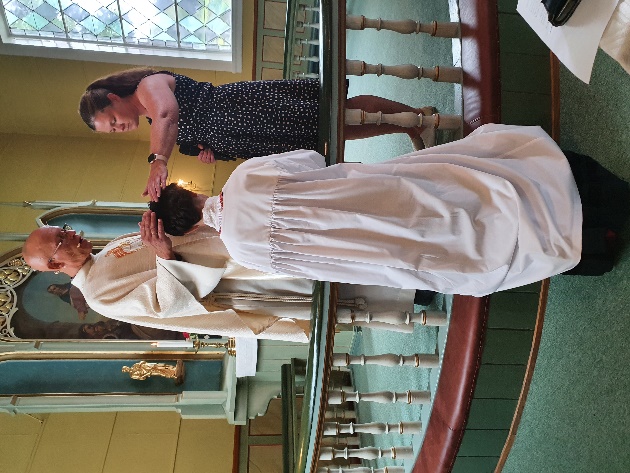 For å halde smittevernreglene, blei det også dette året gjennomført 9 konfirmasjonsgudstenester.Babysong/småbarnstreff Det har vore godt oppmøte på babysang og småbarnstreff dette året òg. Vi har hatt påmelding og to samlingar i veka dei periodane det har vert strenge restriksjonar, og nokre periodar har vi halde heilt stengt. På hausten var det ei lita stund vi kunne ha heilt ope, då hadde vi opp mot 20 vaksne + barn som kom.Vi har ikkje hatt medhjelpar dette året, grunna korona.HipHop-kurs for barn I mai blei det arrangert ei HipHop-helg for 15 flotte jenter, på Nordgardsløa. Det blei ei fin framvising i Frekhaug senter på slutten av helga, med over 100 tilskuarar. I haust har det vert to HipHop-kurs for ulike aldersgrupper. Karianne Fosse Rødland og Synnøve Litleskare Saad er instruktørar. Hip-hopkursa er populære og  blir fullbooka veldig raskt. Yngres Meland kyrkje og Frekhaug indremisjon samarbeider om tiltaket Yngres på Frekhaug bedehus. Samlingane har vore annakvar fredag og er for barn frå 5. til 7. klasse. Det blei berre to samlingar på vårsemesteret, og det var berre 7.klasse som kunne komme. Etter sommaren fekk Yngres nye hovudleiarar, sidan Kari Erikstein slutta til sommaren 2021. Anna Rifsgård og Eivind Svendsen er nye hovudleiarar. Det har vore veldig godt oppmøte på haustsemesteret, og ope for alle frå 5. -7. klasse. Det har òg kome inn fleire leiarar, noko som er veldig bra! Misjonsprosjektet og misjonsutvaletÅret 2021 blei ikkje slik ein hadde planlagt det, med basar og fullt liv på Møteplassen til dømes, men det var i alle fall   misjonsgudsteneste i Meland kyrkje 30. mai med besøk av Tone Julseth Ydstebø som arbeider i NMS. Ho talte ved to gudstenester – med koronarestriksjonar og maks 50 i kyrkja om gongen – og informerte også om misjonsprosjektet vårt, SAT7. Vi støttar denne kristne TV-kanalen med pengar og forbøn. Den når alle land i Midtausten og sender program for barn og vaksne på arabisk, tyrkisk og farsi.Misjonsutvalet var også med på Barnas misjonsgudsteneste 21. okt. med info om SAT7 Kids, som sender for barn.Elles prøver utvalet å ha ein tekst om misjon i Kontakt kvar gong det kjem ut, for på den måten å vise at misjon er ein normal og nødvendig del av det å vere kyrkje. Likeeins er det viktig at borna på søndagsskulen får eit innblikk i kva misjon er.Medlemmar i  misjonsutvalet (2021-2022): Åshild Bjørkum Furukawa, Kristin Mestad, Jonita Næss og Berit Nøst Dale (leiar).Fasteaksjonen Fasteaksjonen til Kirkens nødhjelp fekk inn eit rekordresultat i 2021. Dette til tross for at vi ikkje hadde dør til dør-aksjon, men satsa hovudsakleg på digital innsamling. Kyrkjelyden hadde ei digital bøsse på www.Spleis.no, der også kvar av dei seks konfirmantgruppene hadde kvar sin digitale bøsse. I tillegg kom offer på fasteaksjonsgudstenesta den 21.03 og gåver gjeve direkte frå folk i Meland til Kirkens Nødhjelp på Vipps eller konto. Dette gav eit rekordresultat på kr. 102 231,- til Kirkens nødhjelp sitt viktige arbeid. Tusen takk til alle som bidrog!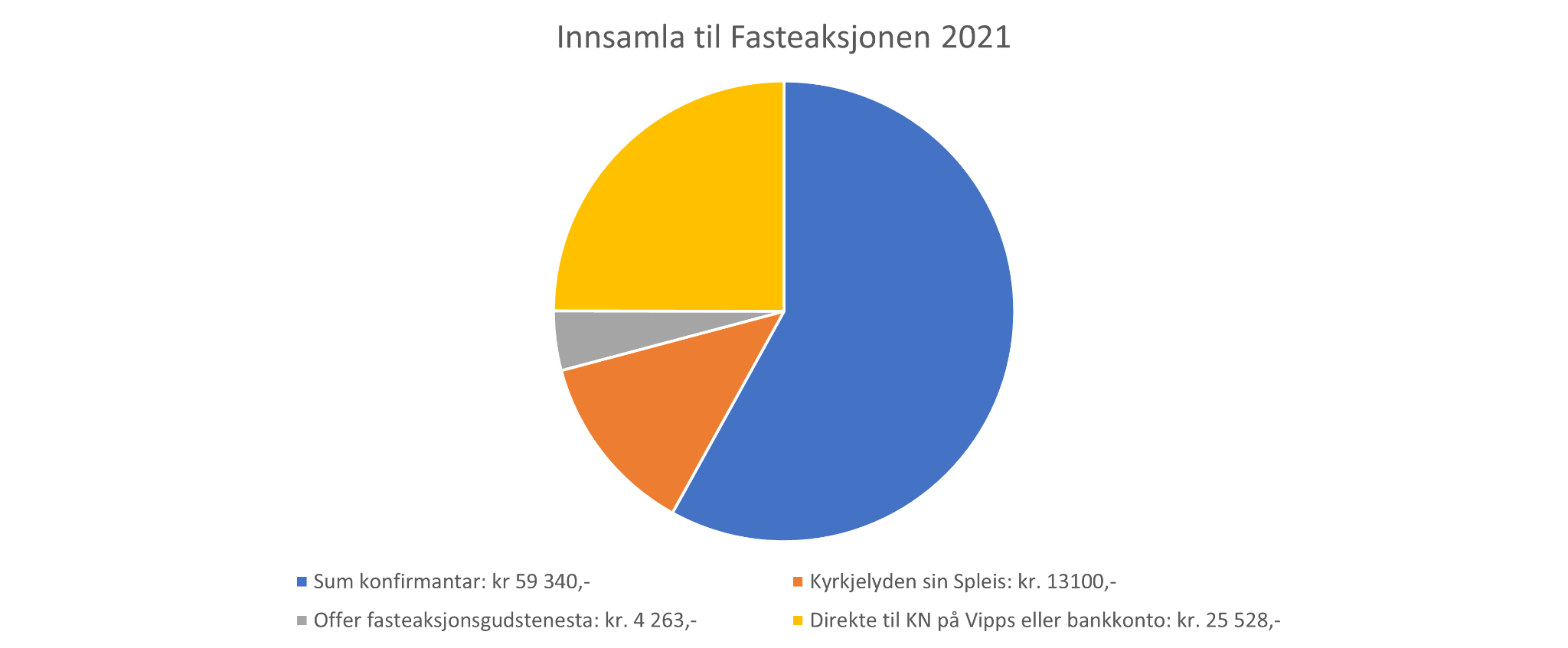 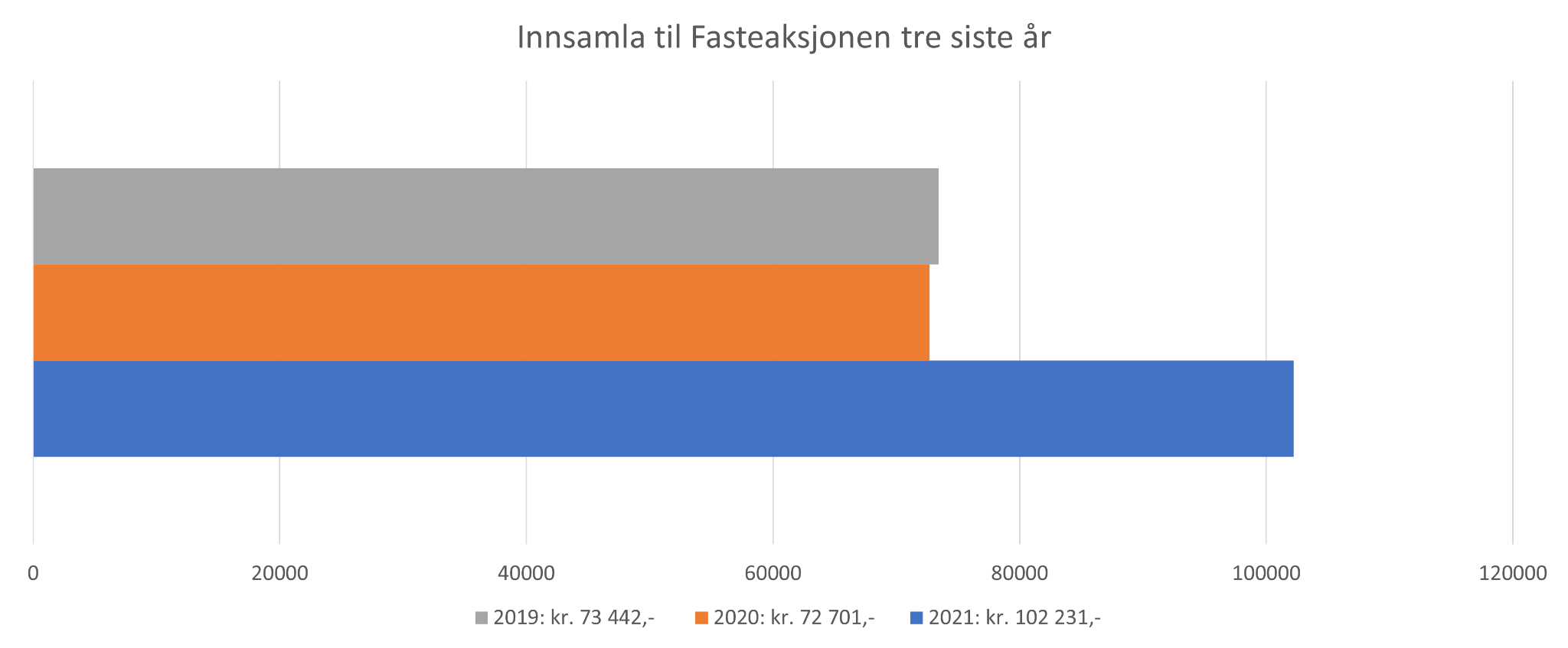 Løvegjengen (søndagsskulen)Heile 2021 har vært prega av korona. I byrjinga av året opna vi den nye løvehola. Takk til alle som har stått på for å få den klar til bruk. Sidan landet stengte ned ei rekke gongar i vår har det vore færre samlingar enn planlagt. Til tross for dette har det vore fine samlingar for born og ein har ofte klart å ha to grupper.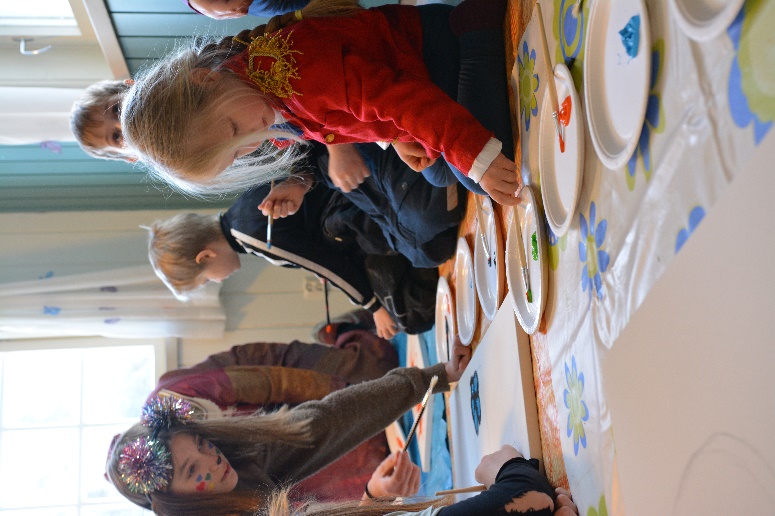 Suksessen frå 2020 med eigne løvegjenggudstenester har vi tatt med oss inn i 2021. Det har blitt eit godt tilbod for mange og vi opplever at mange kjem på desse. Vi manglar endå ein del medarbeidarar som er med på det jamne, dette blir noko ein jobbar med i 2022. Frå opning av Løvehola - maling av veggbildeOnsdagsklubben Onsdagsklubben er ein utesøndagsskule som møtast annakvar onsdag i Mjåtveitmarka. Den blir leia av Øystein Aamli og Ruben Sæle og er tilpassa barn under skulealder. I 2021 var det ikkje samlingar på våren grunna korona, men på hausten var det 5 samlingar. 25 barn var innom i løpet av hausten. Onsdagsklubben er eit samarbeid med Frekhaug indremisjon.UngkyrkjaI mai var det for første gong  ei eiga Ungkyrkja-gudsteneste, på Frekhaug senter. Denne var det mest konfirmantar som kom på, men det var ein god start.Første helg i oktober reiste 32 ungdomar på leir til Fjon fjellkyrkje, det var venteliste til leiren og stor interesse. Leiren hadde tema om forfølging av kristne -  med rollespel ut på kvelden-  grill ein kristen og eit sunt fellesskap som bygger på inkludering og etterfølgjing av Jesus. Ein hadde samtalebord som ungdommane var aktiv med på. Det er stor interesse for tru og fordjuping i trua. Det var  mykje sosialt program til dømes Paintball og sporløp. Etter leiren var det etterspurnad etter eit tilbod for ungdom, spesielt på Rossland. Vi har difor starta Ungkyrkja på Rossland. Ungkyrkja får bruke Rossland bedehus og det er vi svært takksam for. Ein del føresatte/foreldre,  ca 15 personar,  har meldt seg til å være vaktar og stå på kjøkkenet. Vi har også ca andre 4-5 frivillige som har meldt seg til å være med på samlingane.Dei som går leiarkurs. Omlag 15 ungdommar er med å drive klubben og gudstenesta på Rossland.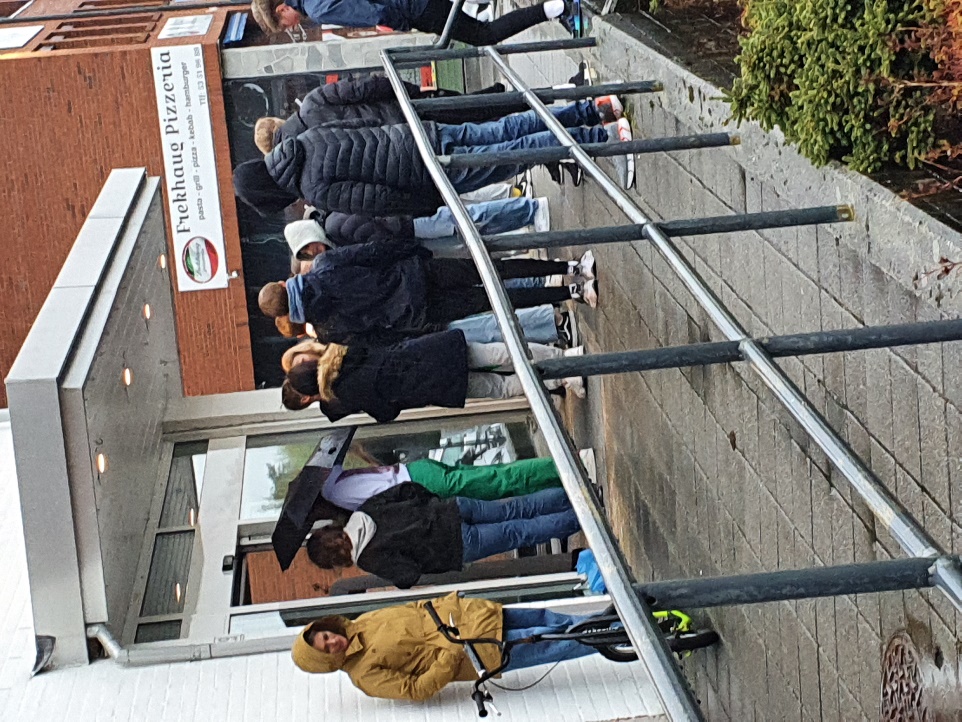 Vi hadde også halloween overnatting med 25 ungdommar i Meland kyrkja (grunna sjukdom og kapasitet var det ca 15 på venteliste). Då var tema døden og allehelgensdag.  Dagen etter var tema fellesskap og korleis kan me bygge eit godt fellesskap.Det var planlagt julefest på Rossland bedehuset i byrjinga av desember. Grunna pandemien vart denne utsatt. Det var påmeldt over 70 ungdommar på denne julefesten. Tenklubben Tenklubben,  på Frekhaug bedehus i samarbeid med Frekhaug indremisjon, hadde ikkje samlingar i 2021 hovudsakleg på grunn av pandemien, men også på grunn av få medarbeidarar. Det har vore krevjande å byggje opp eit slikt arbeid under koronarestriksjonane.DiakoniSoknerådet vedtok ein heilskapleg plan for kyrkjelyden sitt diakonale arbeid den 02.12.21. Det blei og vedteke å opprette eit diakoniutval. Pr. 31.12.21 er det ikkje funne kandidatar til utvalet. Diakonale tiltak: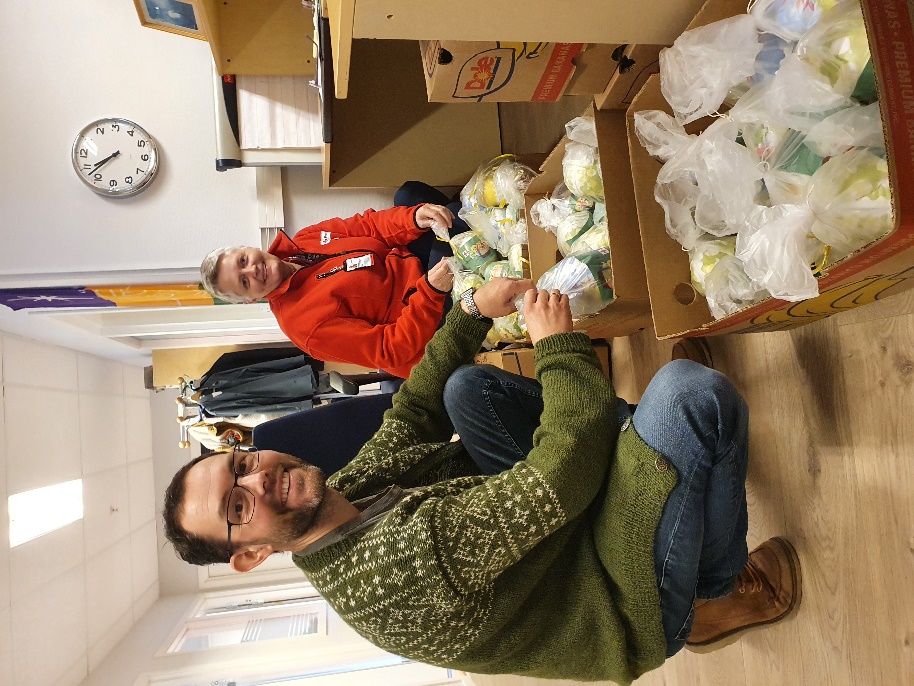 Open MøteplassDet var ikkje høve til å ha Open Møteplass i starten av 2021 på grunn av koronarestriksjonar. Frå og med 12. mai var det ope kvar onsdag. Frå og med september var det ope kvar måndag og onsdag ut året. Til saman har det vore Open Møteplass 47 gonger i 2021. 14 medarbeidarar har sørgja for dette. Astrid Anne Fjeldstad og Åshild Bjørkum Furukawa leier arbeidet. RosetenestaKyrkjelyden deler ut blomehelsing til alle som fyller 80, 85, 90 eller meir. I 2021 har 20 frivillige delt ut 119 roser. Hilda Austegard koordinerer arbeidet.SpråkkaféSpråkkafeen har, som alt anna frivillig arbeid, vore prega av covid 19-pandemien. I vårsemesteret hadde vi ingen samlingar pga nedstenging/smittesituasjon.Haustsemesteret har og vore prega av nedstenging første og siste del av semesteret. Vi starta med eit samarbeidsmøte. Alle dei som har vore aktive frivillige på Språkkafeen var til stades: Kristin og Atle Austegard, Berit Dale, Aud Flatøy, Ingunn Myrlid, Rolf Sandstad, Helge og Brit Torun Hitland (leiar). Diakon Ruben Sæle er kontaktpersonen på kyrkjekontoret. Språkkafeen starta opp  18. oktober og gjennomførte 6 samlingar, mandagar frå 19.00-20.30. Gruppa av frivillige har delt seg i to arbeidslag som får ansvar for kafeen  kvar sin gong.  Det har variert mellom 7 til 10 personar på  samlingane + frivillige. Opplegg for samlingane har vore  :1) Innleiing / undervisning om eit tema/ emne,2) Læring av enkle songar,3) Mat og prat og  Quiz 4) Avslutning  med velsigningaVi har hatt lite av opplæring/ leksehjelp i haust pga avstandsregelen. Dei som har kome på kafeen er  hovudsakleg frå Eritra og Sudan. Både muslimar og kristne kjem på samlingane.Det er spennande å  vere med i  innvandrararbeidet.  Vi har blitt/blir kjent med nye menneske som skal finna sin plass her hos oss. Kanskje kafeen kan vere ei lita hjelp på den vegen.BesøkstenestaBesøkstenesta blir drive i samarbeid med Røde Kors Nordhordland. Dei står for kursing av besøksvenene, og diakon Ruben Sæle koordinerar besøkarar og dei som ønskjer besøk i Meland. Nokre er på ein-til-ein-besøk, medan ei gruppe besøker Meland sjukeheim i lag. I 2021 kom det tre nye besøksvener, det er no til saman 20 frivillige medarbeidarar i besøkstenesta i Meland.TurgruppaDiakonen har ei turgruppe som møtast annakvar veke og går turar i nærområdet.SorggruppeVåren 2021 vart det arrangert sorggruppe for etterlatte etter dødsfall av kyrkja i Alver og Alver kommune. Gruppa blei leia av diakon i Radøy Gudveig Kartveit Sundsbø og diakon i Meland Ruben Sæle. Det var ikkje nok deltakarar til ei gruppe på hausten. Det er planlagt å ha ei sorggruppe kvart semester i tida framover.SjelesorgDiakonen og prestane har vore tilgjengelege for samtaler og husbesøk. Også diakon i Radøy, Gudveig Kartveit Sundsbø, har vore tilgjengeleg.Senior’sSenior’S kan no sjå tilbake på 11 arbeidsår og har blitt ei livskraftig arbeidsgrein i Meland.Arbeidsåret 2021 har blitt ganske annleis enn alle andre år på grunn av korona-pandemien. Senior'S hadde sin siste samling i 2020 den 5. mars. Styret vedtok å setje vidare arbeid på vent for å sjå om det ville bli mogleg å starte opp att snart. Styret og arbeidsgruppa vurderte smittefaren på samlingar der hovudvekta av dei som kjem høyrte under risikogruppa var for stor og vedtok å avlyse arbeidet i vårsemesteret 2021. Høstprogrammet blei to samlinger: 7. oktober og 4. novemberSom før er det Frekhaug Indremisjon, Norkirken i Nordhordland, Meland kyrkjelyd og Nordhordland Folkehøgskole som står bak Senior’S.   Nytt styre frå 2021 vart Victor Bakke, leiar, Ruth Breivik, nestleiar, Marit Rønnestad, sekretær, Harry Wiig Andersen og  Ingunn Myrlid styremedlemmer, og Anne Lise Rifsgård vara. Helge Nygård har vore kasserar/forretningsførar og møtt fast i styret.  Det er også ei eiga arbeidsgruppe. Den er stabilt god, og grunnlaget for det er kollekt på samlingane og  utlodning. Dette blei programmet i 2021:7. oktober "Gamle romere og gamle grekere, hva raker de oss?" Foredrag ved Inge Alver4. november "Musikalsk matine med variert musikk" Musikkprogram ved Ove DanielsenMusikklivet i kyrkjelydenMusikklivet i kyrkjelyden har som førre året vore prega av pandemi og restriksjonar. Hausten 2021 byrja tilnærma normalt og vi kunne blant anna gjennomføra korøvingar. Då det nærma seg jul kom innstrammingane.  Allikevel klarte vi å gjennomfør den tradisjonelle julekonserten 12.12. , men ikkje Felix sin julekonsert. Elles har vi klart å oppretthalda band, forsongarar og solistar ved gudstenester tilnærma som normalt. 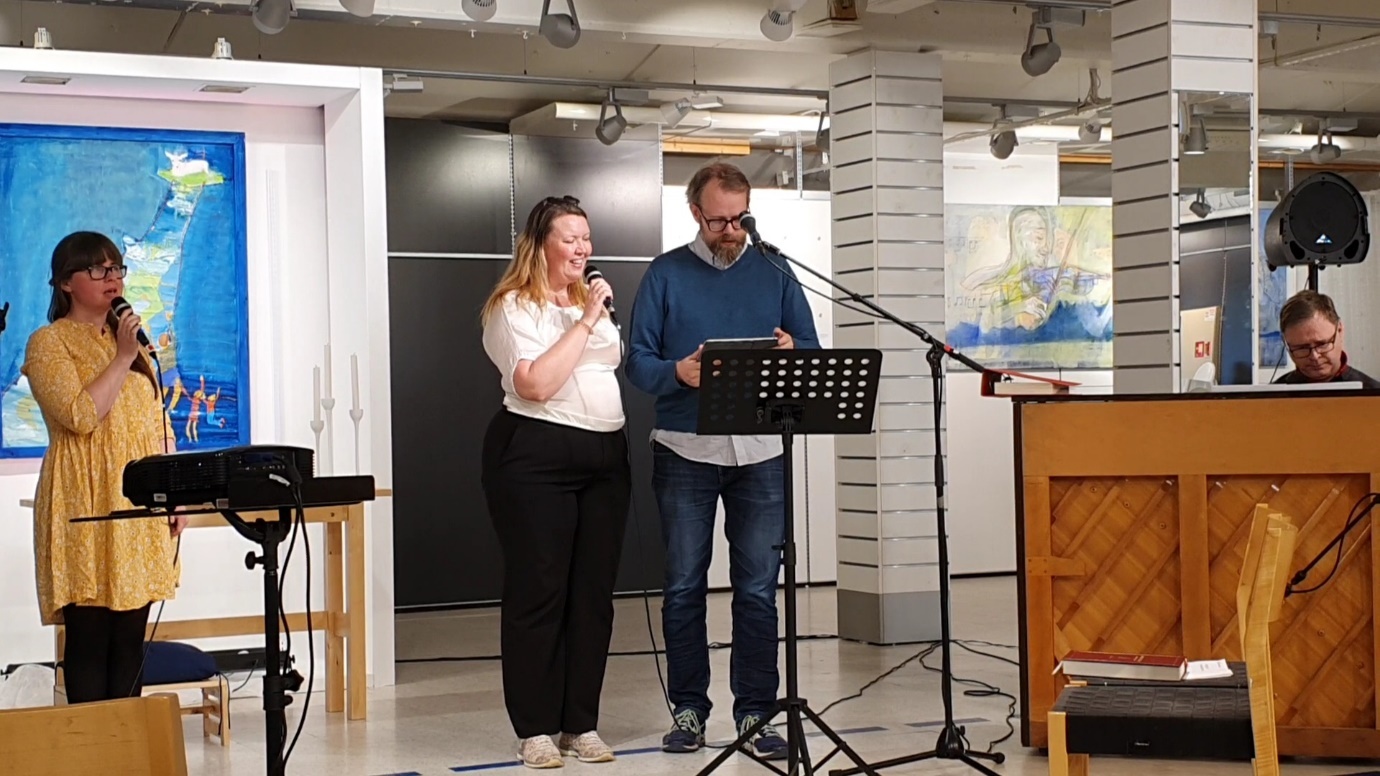 Ny liturgisk musikk prøvd ut på årsmøte april 2021Avslutning/sluttord2022 har allereie gitt oss færre krevjande tiltak, stor andel trippelvaksinerte og mykje god aktivitet, Måtte 2022 bli eit godt år!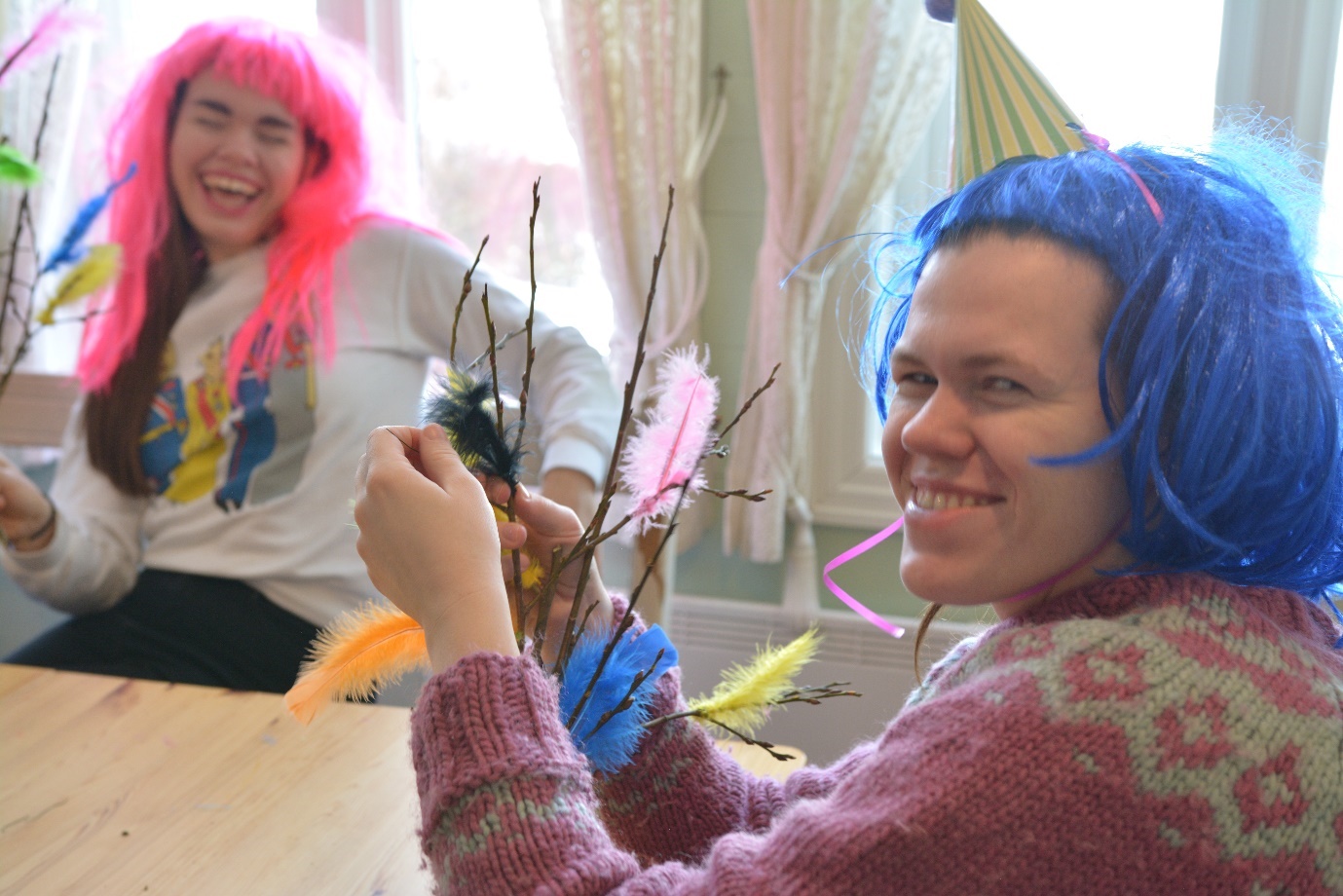 Frå Løvehole-opning med karnevalTekst: Staben, frivillige og soknerådet.Foto: Anne Sofie og Arve Kjell Uthaug, (unntak – bilrebus)NamnStillingStillingsprosentKommentarBjørn Tore SæleSokneprest100%Håkon KinsarvikSpesialprest100%Anne Sofie Nergård UthaugDagleg leiar100%Også dagleg leiar i Osterfjorden sokn, i praksis ca 20%Mounir AlserhanKyrkjetenar50%Tok til i fast stilling frå 01.03.21. Linda Gripsgård LungaKonsulent100%Jobba delvis i Lindås sokn (ca 40%) Slutta 31.08.21Trond FykseKyrkjelydsmusikar100%Ruben SæleDiakon100%Anne Marit Fosse DahleKyrkjelydspedagog100%Kva201920202021Tal på gudstenester søndag og helligdagar594851Frammøtte på gudstenester søndagar og helligdagar763238093880Snitt frammøtte på søndagar og helligdagar1297976Totalt tal gudstenester i Meland7883104Gjennomsnitt oppmøtte alle gudstenester1366865Digitale sendingar ( gudstenester og anna)-4838Tal totalt til nattverd390521232435Tal på gudstenester med nattverd543852Snitt nattverddeltakarar pr. Nattverdgudsteneste725647Utmeldingar422130Innmeldingar374Dåp556164Konfirmerte: 83 av totalt årskull 104 født og medlem DnK616683Vigsel889Gravferder453233Søndagsskule/Løvegjengen – stipulert804545Institusjonsandakter461519Husgrupper10109Aktivitet/Frivillig arbeidLeiarInformasjonSpråkkafe/norskkursBrit Torun Hitland8 frivillige medarbeidararOpen MøteplassAstrid Anne Fjeldstad, Åshild B. Furukawa. Solbjørg Å. Sandvik14 frivillige medarbeidararar i tillegg til leiaraneHusgruppeneBjørn Tore SæleRoseprosjektetHilda Austegard20 frivillige deler ut roser til jubilantar.BesøkstenestaRuben SæleSamarbeid med Røde korsSeniors Victor BakkeSamarbeid Småbarntreff/BabysangAnne Marit F. DahleHelga Stokke medarbeidarLøvegjengenHåkon Ø KinsarvikUngkyrkjaHåkon Ø KinsarvikKom ikkje igang i 2020LeiartreningHåkon Ø KinsarvikYngres (Samarbeid)Kari Erikstein/ ....Gudstenestelaga Bjørn Tore Sæle6 leiararTenklubbenRuben Sæle og Nils Fredrik RifsgårdIngen samlingar i 2021OnsdagsklubbenØystein Aamli og Ruben SæleUte-søndagsskule i MjåtveitmarkaTabell 2 - Oppmøtetal på enkelttiltak Kva Deltakarar 2021Deltakarar 2020Lys Vaken 21Avlyst pga. koronaTårnagent 1619Ranselbøn 1074-årsbok 31 31 